FICHE SYNTHÉTHIQUEDépartement concerné :040506138384Secteur concerné :EnfantsAdultesTransversalThématique :Améliorer les réponses en faveur des enfants ASE/handicapRépondre aux situations complexesSoutenir les aidants/ Développer l’offre de répitFavoriser les réponses inclusivesAméliorer l’offre à destination des PHVDescription synthétique du projet (10 lignes) :Public cible :CretonASE-HandicapPHVAidantsTSA-TNDPolyhandicapHandicap rareAutre (précisez)Nombre de solutions créées :Montant du projet :Année de déploiement 2024 :OuiNon (dans ce cas précisez l’année de déploiement)Identification du porteur de projetDescription du projetDécrire le projet en lien avec les enjeux stratégiques évoqués dans l’AMI en précisant dans quel contexte les actions seront déployées, en décrivant les missions qui seront mises en oeuvre, le nombre de personnes concernées, le public cible… Le dossier doit décrire les projets de transformation/évolution de l’offre.Décrire la composition de l’équipe dédiée à l’action, les moyens mis en œuvre.Décrire la couverture territoriale et les modalités de fonctionnement.Le financement du projetDétailler le budget prévisionnel du projet. Préciser le montant du financement demandé.BUDGET PRÉVISIONNELMontant par poste de dépense :G1 :G2 :G3 :Montant du financement demandé :Partenariats et coopérations avec les autres acteurs du territoireCalendrier de déploiementPrésentation du porteurPrésentation du porteurNom de l’établissement supportAdresse de l’établissement supportNom, prénom, fonction et adresse mail du représentant légal de l’auteur de la demandeN° FINESS juridique et géographiqueN° SIRETTéléphoneNom, fonction et coordonnées de la personne chargée du dossierSecteurPartenaire(s)Avec le secteur médico-socialAvec le secteur sanitaire et la médecine de ville, dispositifs de consultations dédiés …Avec l’Education Nationale…..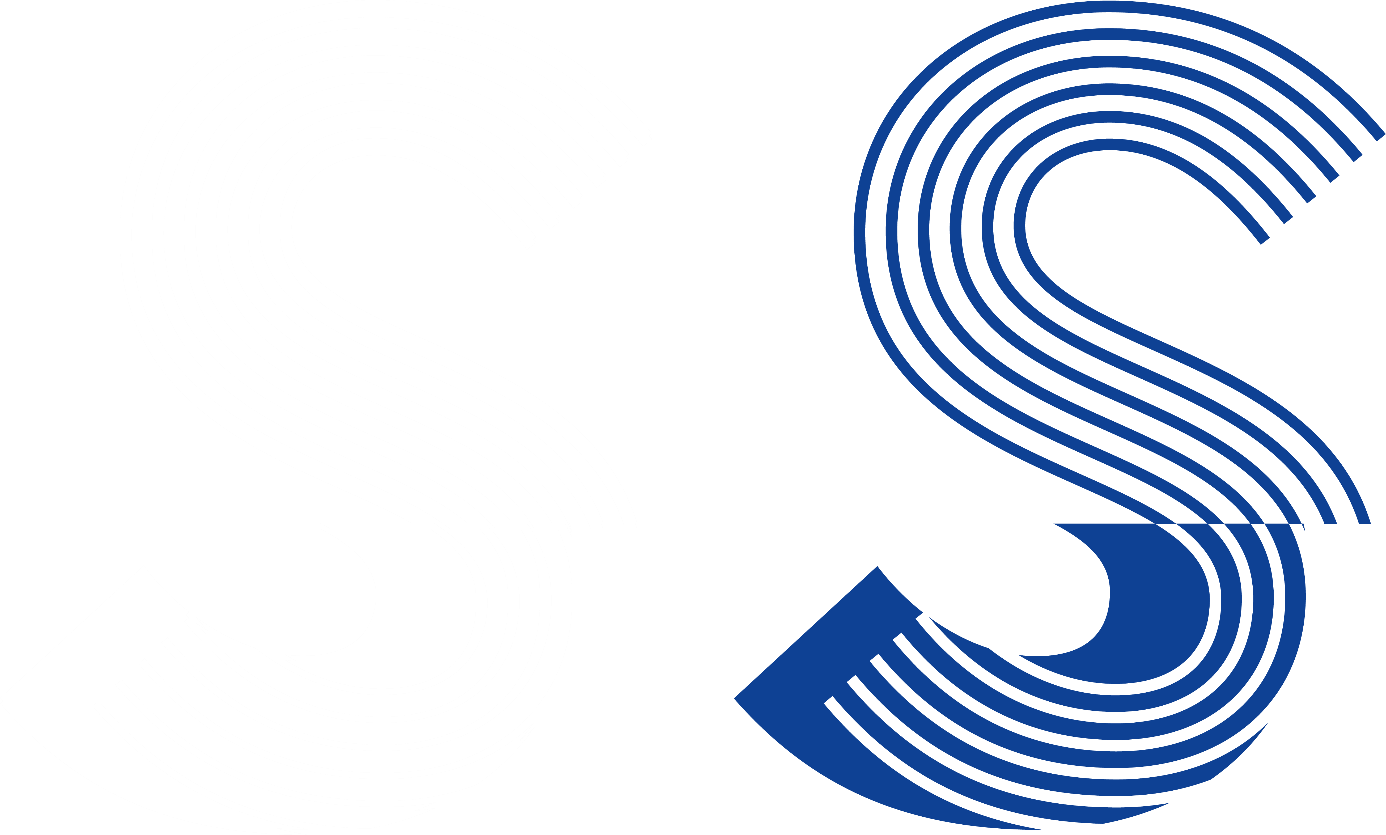 